Elnöki beszámoló az elmúlt három, de különös tekintettel a 2013-as évre vonatkozóan.Tisztelt Közgyűlés!Elnöki periódusom három évre szólt. Ezúton is köszönöm a bizalmatokat!Alapszabályunk szerint ennek a közgyűlésnek a feladata – többek között – három éves beszámolóm megvitatása és elfogadása, új elnök jelölése, megválasztása. Ezután a megválasztott elnök megnevezi az új elnökséget, melyet a közgyűlés jóváhagyólag elfogad. Az előző két év legfontosabb történései:2011-ben kicsit körülményes és hosszan elnyúló lett szervezeti változásaink bejegyzési procedúrája. Ehhez ügyvédi segítséget kellett igénybe vennünk, amire idén is szükségünk lesz, hiszen a törvények értelmében meg kell újítanunk civil szervezeti és közhasznú státuszunkat.Ebben az évben tárgyalásokat folytattunk a Független Előadó-Művészeti Szövetség (FESZ) elnökségével az együttműködés lehetőségeiről. Az elnök egyénileg lett tagja a FESZ-nek, így azóta is folyamatosan, friss információkkal rendelkezik ebből a körből. Ez azért is fontos, mert tagjaink között többen is regisztráltak hivatásos/független előadó-művészeti szervezetként, aminek örülünk. Ígértem, hogy igyekszem a színjátszás valamennyi réteg-szervezetével felvenni a kapcsolatot, és keresni az együttműködés lehetőségét. Így kerültem a 3 év alatt többször is az ODT pécsi regionális, megfigyelőként a kecskeméti, illetve a pápai ODT döntőre. Már eddig is élő kapcsolatot mondhattam magaménak a Magyar Drámapedagógiai Társasággal, és annak egyik legfontosabb rendezvényével a Weöres Sándor Országos Gyermekszínjátszó Találkozóval. Az elmúlt két évben nem kerülték el figyelmünket a szakmában egyre erősebben jelen lévő, un. tantermi, TIE színház eseményei. Élő kapcsolatban vagyunk e szakmai kör legjobbjaival, ott voltunk/vagyunk fesztiváljaikon.Az elnök, illetve az elnökség tagjai mindkét évben rendszeresen részt vettek országos, illetve határon túli színjátszó fesztiválokon, számos új társulattal, szervezettel kötve ismeretséget, vonva be őket a Kárpát-medencei színjátszó életbe. A 2011-es volt az első év, amikor először rendeztük meg az IMPRO fesztivált un. no-budget jelleggel, ami azóta is jellemzi ezt a nagy sikerű projektünket. Büszkék vagyunk mindazokra, akik ezt vállalták, de azért jobban örülnénk, ha erre is tudnánk pályázati forrást nyerni.Mint az eddig leírtakból is érezhetitek, magam igyekeztem minél több előadást megnézni, ott lenni mindenhol, ahol valami fontos esemény zajlik, találkozni színjátszókkal, rendezőkkel és társaim az elnökségben ugyanezt tették szeptember óta. A 2012-es évet egyaránt jellemezték kudarcok és sikerek, megtartott és forráshiány miatt elmaradt projektek. Tovább épültek az elnök és az elnökség személyes kapcsolatai az amatőr színjátszás különböző köreivel, rétegeivel. Ebben az évben is a legtöbb terhet a pályázatokkal kapcsolatos adminisztráció rótta rám és az elnökségre. Ebben kiemelkedően sokat segített Nagy András László, elnökségi tag és Nemeskéri Vera, aki már elnökségem kezdete óta segít nekünk az adminisztrációban. Tudnotok kell, hogy elképesztő mennyiségű adminisztrációval jár civil egyesületünk puszta felszínen tartása a törvényesség örökké váltózó és néha igen zavaros vizein. (A tárgyévben például, ha jól számolom, 10 különféle pályázatot adtunk be, számoltunk el, aztán „hiánypótoltunk”. 2012. év legfontosabb célkitűzése a Kárpát-medencei regionális együttműködési hálózat kiépítésének megkezdése volt. Ehhez örvendetes módon komoly támogatást nyertünk az MMA pályázatán, sőt, még a miniszteri külön keretből is kaptunk némi pénzt.  Minden régióban felkértünk egy-egy nagy helyismerettel és kapcsolati hálóval rendelkező tagtársunkat, hogy vállaljon koordináló, szervező szerepet a kistérség illetve régió színjátszó életében, lépjen kapcsolatba az ottani szervezetekkel, lehetséges partnerekkel. Hagyományos fesztiváljainkat, színjátszó találkozóinkat, a Belgák-at leszámítva, (FESZT-FEST, IMPRO, Magyar Művek Szemléje) – szerény pályázati forrásokra, vagy tagjaink önzetlen felajánlásaira támaszkodva, de sikeresen meg tudtuk rendezni mindhárom évben.Az elnökségElnökségünkben az információáramlás kitűnően működik, a tettek tekintetében már nem mindenkire számíthattunk egyformán. Benkő Péter Pál elnökségi tagunk feladatait (közös egyetértésben) Komáromi Sándor vette át. Solténszky Tibor pedig igen sokoldalúan segítette az elnök munkáját (pld. nemzetközi- és jogi ügyek, mesterkurzus megszervezése). Tagdíjfizetés, tagság:Az elmúlt három évben kissé megcsappant a „tagdíjat fizető” tagjaink száma (2011 – 80 tag, 2012 – 73 tag, 2013 – 60 tag), ami nem jelenti azt, hogy ne éreznék jóval többen hozzánk tartozónak magukat (ez a szám kb. 100-110-re tehető). Alapszabályunk értelmében azonban automatikusan kizárták magukat azok, akik, előző évi tagdíjukat a tárgyév június végéig nem rendezték.„Előre megfontolt szándékkal” – tudomásom szerint mindössze egy tagunk lépett ki, a többiek csak „elfelejtettek” tagdíjat fizetni. Őket még visszavárjuk!És akkor kicsit részletesebben az elmúlt évről:Ahogy most, e beszámoló elkészítéséhez végigböngésztem a 2013-as év eseményeit, eltervezett és megvalósított projektjeit, jelenlétünket a Kárpát-medencei amatőrszínjátszó világ életében, az összegyűjtött dokumentumok alapján, és saját élményeimre gondolva is azt kell hogy mondjam, sűrű, tartalmas év áll mögöttünk. Tettük, ami a feladatunk, örültünk tagjaink sikerének, jelen voltunk tagjaink fesztiváljain, bemutatóin, tárgyaltunk az érdekükben az EMMI-vel, az NMI-vel Budapesten, művelődési intézményvezetőkkel, civil szervezetek képviselőivel, polgármesterekkel, rendezvény szervezőkkel vidéken és a határon túl is. Tovább szerveztük a Kárpát-medencei Rezidensi Hálózatot, ébren tartottuk nemzetközi jelenlétünket, tagdíjat fizettünk kölcsönből és pályázati támogatásból. És persze, ahol és amikor csak tudtunk, pályáztunk és pályáztunk több-kevesebb (inkább kevesebb!) sikerrel, aztán dolgoztunk, hogy meg is feleljünk az e pályázatokban vállaltaknak. Minderről alább, kicsit részletesebben.Az év első hónapjában tetőzött, majd folytatódott az a munka, amit 2012 őszén kezdtünk: a Kárpát-medencei színjátszó hálózat alapjainak lerakása. Több regionális konferencia és találkozó után, 2013. január 18. és 20. között került sor Zentán a Határtalan Színjátszás című plenáris konferenciára a Vajdasági Magyar Kulturális Intézettel kooperálva. A konferenciára, a magyarországi régiók már aktív rezidensein és a színjátszásban érdekelt szervezetek, intézmények képviselőin kívül, Erdélyből, Szlovákiából, Szlovéniából, Macedóniából és természetesen a Délvidékről érkeztek résztvevők, mintegy ötvenen. A három napos rendezvény rendkívül sikeres volt, érezhetően szorosabbra fűzte azokat a szálakat, melyek a magyar nyelvű amatőr színjátszás aktív szereplőit összekötik. Számos terv, konkrét projekt, együttműködési szándék került elfogadásra, de a konferencia legfontosabb hozadéka az volt, hogy személyesen megismerhették egymást a szcéna sokszor egymástól igen nagy földrajzi távolságban és más-más profillal működő, szakemberei, és hogy valamennyien a „folytatás” mellett tették le voksukat (lásd. Zentai Nyilatkozat – mellékelve).Mindennek azóta már konkrét eredményei is születtek köreinkben, így pld. élő műhelykapcsolatok alakultak ki a pécsi Apolló, a pápai Teleszterion, a Soltis Színház, a Radikális Szabadidő Színház, az inárcsi KB35, a budapesti Trainingspot társulat között – és e hullámverés egyre tovább terjed.  A konferencián szerzett új ismeretségeknek köszönhetően vettünk részt, és kerültünk szoros kapcsolatba az Udvarhelyszéki Hagyományőrző Forrásközpont munkatársaival, s voltunk jelen vendégként nagyszerű fesztiváljukon az „Ekhósszekér Nyomában”, meg a Lendvai Magyar Kulturális Intézet jubileumi konferenciáján.Természetesen a hálózatépítési munka nem fejeződhetne be 2013 tavaszán. Az év második felében – noha kialakultak együttműködések - a formális munka félbeszakadt, és nem csak az elapadt pénzforrások miatt (a folytatásra pályáztunk a NEA-hoz és a Norvég Alaphoz is – hiába). Az országon belül még Dél- Kelet Magyarországon, a határon túl Kelet-Szlovákiában, Kárpátalján, és Ausztriában szeretnénk rezidensekre találni. Romániát azért nem sorolom ide, mert bár április végére konkrét terveink voltak arra, hogy az EMKE-vel (Kolozsvári Magyar Közművelődési Egyesület) patronálásával Kolozsváron megrendezzük a konferenciát, és ennek érdekében a Bethlen Alaphoz pályáztunk is, de döntés csak április közepére születik (amikor e beszámoló készül), ami értelem szerűen halasztott dátumot jelent. Tanulság: tavaszi-kora nyári rendezvényre nem szabad a tárgyévben kiírt pályázaton indulni.Már-már kétségbeesve könyveltük el májusban, hogy szövetségünk működésére mindössze szerény tagdíjbevételünk leend a fedezet, amikor jött az értesítés az MMA-tól, hogy bár a program pályázaton nem nyertünk, viszont működésünkre 700 ezer forint támogatást biztosítanak. Az eredetileg csak a múlt év második felére szóló keretet – engedélyükkel - végül is március végéig fordíthattuk folyó kiadásainkra. Az összeget döntő részben „mozgásterünk” biztosítására, azaz útiköltségre fordítottuk. Hogy csak néhány fontosabb úti célt említsünk: ott voltunk a szegedi Thealter Fesztiválon, a pécsi Metamorfózis Nemzetközi Bábfesztiválon, a gyöngyösi Mozaik Színkör színházavatóján, a pápai Őszi Dionüszia Fesztiválon (itt egyébként többször is jártunk, több fontos okból – lásd.később), a már említett „Ekhós Szekér Nyomában” fesztiválon, a szlovéniai Lendván megtartott, a Lendvai  Magyar Művelődési Intézet fennállásának 20 éves jubileuma alkalmából rendezett színjátszó találkozón és konferencián, az adácsi Országos Falusi Színjátszó Találkozón, a tatabányai Orfeusz Színpad jubileumi gálaestjén, az Impro Fesztiválunk békéscsabai regionális találkozóján és gödöllői döntőjén, a balassagyarmati Madách Imre Irodalmi és Színjátszó Napokon, a debreceni DESZKA Fesztiválon. Ez a támogatás tette lehetővé, hogy a 2013 decemberében - 14’ januárjában megtartott amatőr rendezői mesterkurzusunkra Uray Péter (Kaposvár) és Komáromi Sándor (Pápa) művésztanárok el tudjanak jönni. Bármilyen örvendetes is, hogy az MMA jóvoltából, a befizetett tagdíjakkal (kb.300 000 Ft) együtt, a 2013-as év második felében és 2014 első hónapjaiban fedezni tudtuk a legszükségesebb, a működéshez, feladatellátásunkhoz kapcsolódó kiadásainkat, most 2014 áprilisában is a tavalyihoz hasonló helyzetben vagyunk, vagyis szerény tagdíj bevételünk az egyetlen, amire biztosan számíthatunk – reméljük! Természetesen, továbbra is mindent megteszünk azért, hogy szolgálhassuk, amire vállalkoztunk: a magyar nyelvű amatőr színjátszást, annak minden formáját, rétegét, ügyét. Magyar Művek Szemléje – 2013.05.30.-06.01. Bakelit MACImmár XII. alkalommal rendeztük meg az Uray György emlékének szentelt MMSZ-t az NKA 400 000 forintos támogatására alapozva. A rendezvényre 21 hazai és 2 határon túli társulat jelentkezett, melyek közül végül – az idő- és anyagi keretek korlátai miatt – 18!! produkciót tudtunk fogadni, köztük egy határon túli csoportot és egy speciális színjátszókból álló színházat (Tárt Kapu Színház). A csoportok között minden korosztály képviseltette magát.A meghívott színjátszók maguk kellett, hogy fizessék a szemlén való részvételük minden költségét. Bár nem volt olcsó mulatság számukra, mégis több társulat is igénybe vette a Bakelit szálláshelyét azért, hogy meg tudják nézni egymás előadásait, és hogy részt vehessenek a szakmai beszélgetéseken.A tavalyi MMSZ jól szolgálta azt a célunkat, hogy ösztönözzük a színjátszókat magyar klasszikusok és kortárs művek bemutatására, meg arra, hogy dolgozzanak együtt kortárs magyar szerzőkkel. Volt példa erre is arra is. A saját fejlesztésű szövegkönyvek mellett, a klasszikusok közül Karinthy, Móricz, Örkény, Rejtő Jenő, a kortárs, vagy a közelmúltban eltávozott kortársaink közül – Lázár Ervin, Határ Győző, Esterházy, Erdős Virág, Tasnádi István – is szép számmal szerepeltek a szerzők között.A Magyar Művek Szemléje egyben a Magyar Szín-Játékos Szövetség minősítő fesztiválja is. Ezen szemlén négy arany minősítést, hat ezüst diplomát és egy bronzot adott ki a zsűri (Nagy András László, Pap Gábor, Zalán Tibor). A Szemle igen jó hangulatban zajlott, a Bakelit stábja most is kitett magáért.FESZT-FEST - fesztiválnyertesek fesztiválja - 09.27-29. MU SzínházHetedik alkalommal rendeztük meg a FESZT-FEST-et, de most először a független színházak egyik budapesti fellegvárában, a MU Színházban. Éveken át kerestük a FESZT-FEST számára legalkalmasabb helyszínt (Örkény Színház, Szkéné, Eötvös 10). Most úgy tűnik, hogy az új helyszín, a MU Színház az „igazi”. Jól megközelíthető, jól bejáratott, két játszóhelyes, az alternatív színjátszáshoz kötődő színház. Jól felkészült műszaki gárda és szívélyes fogadtatás tette otthonossá a helyet úgy a játszók, mint a közönség számára. A helyszín kiválasztásában elnökségünk egyik fontos vállalása is közrejátszott, az, hogy hidakat építsünk a terület különböző rétegei (gyermek-, diák-, független-, kőszínházi- és felnőtt színjátszás) között.  Ezt a fesztivált már a kezdet kezdetén is a teljes amatőr szcéna „csúcs-rendezvényének” szántuk, afféle gálának, ahol egy időben, egymás mellett láthatók a legkiválóbbak előadásai státuszuktól, földrajzi hovatartozásuktól függetlenül. Ennek jegyében állítottuk össze a FESZT-FEST programját, és hívtuk meg a 2012-2013-as színházi évad hazai országos fesztiváljainak (Magyar Művek Szemléje, Vasvári Színjátszó Találkozó, Arany Deszka Fesztivál, Moson megyei Színjátszó Találkozó, Színváltások, Országos Diákszínjátszó Találkozó, Weöres Sándor Gyermekszínjátszó Találkozó, stb. bocsánat, akiket kihagytam) és a határon túli magyar színjátszók fesztiváljainak (Jókai Napok, Vajdasági Magyar Amatőr Színjátszók Fesztiválja, stb.) zsűrije által kiválasztott legkiválóbbakat. Hasonlóan a korábbi évekhez, idén is fellépési lehetőséget kínáltunk fogyatékkal élő emberek korábban már bemutatkozott előadásának.A „felhozatal”, minden korábbi évnél egyenletesebben magas színvonalú és – földrajzi értelemben is – igen színes volt. A budapestieken kívül Pécsről, Celldömölkről, Pápáról, a szlovéniai Lendváról, a szerbiai Újvidékről és a szlovákiai Léváról érkeztek felnőtt-, diák- és gyerektársulatok. Ugyanez mondható el a gazdag irodalmi és műfaji kínálatról. Jó döntésnek bizonyult, hogy a korábbi két nap helyett idén három nap alatt bonyolódott le a tíz előadás. Több idő jutott a fórumokra, ismerkedésre, kötetlen beszélgetésre. Régi vágyunk teljesült be a végig telt házas nézőterekkel. Igaz nem a külső közönség árasztotta el a MU-t (azért volt civil néző is szép számmal), hanem végre megnézhették egymás előadásait a társulatok. Mindez azoknak az ismerősöknek és ismeretleneknek, intézményeknek köszönhető, akik meghallották kérésünket („coach surfing”) és ingyenes szálláslehetőséget biztosítottak a színjátszóknak.Ugyancsak sikeresnek bizonyult a Független Előadóművészek Szövetsége Ifjúsági szekciójával közösen rendezett „Drámapedagógia – Diákszínjátszás – Új színjátszó generációk - Új nézők” - című konferencia.ImproEz is megvolt – és mindenféle külső anyagi/pályázati támogatás nélkül. Igaz, erre tavaly már nem is pályáztunk. Immár második éve annak, hogy „közfelkiáltással” a helyi erők szervezik meg az IMPRO elődöntőit, a gödöllői Club Színház pedig a döntőt az ottani Művészetek Házában. Mi oklevelekkel, játékmesteri és zsűri közreműködéssel segítettük a fordulókat és a döntőt.Rendezői kurzus – 2013. december 2014. január – Nemes Nagy Ágnes Művészeti SzakközépiskolaRendkívül sikeresnek bizonyult ez a kezdeményezésünk; régóta készültünk rá, ám eddig - pályázati támogatások híján - csak teljesen önköltséges alapon rendezhettük volna meg. Most az NKA jóvoltából „fél tandíjas” formában, Solténszky Tibor szakmai irányításával, mintegy 25 fő részvételével öt hétvégén, kiváló szakemberektől tanulhattak a résztvevők. A képzésre jelentkezők igen széles területi eloszlást mutattak: Körmendtől Debrecenig, Budaörstől Pécsig, Szolnoktól Budapestig, a Délvidéktől (Szabadka) a Felvidékig (Csallóköz) érkeztek gyakorló színházrendezők a továbbképzésre.A képzést megelőzte egy széles körű igény-felmérés. Szövetségünk fórumain és hírlevelünkben kérdeztük meg az érdeklődőket, milyen szakterületeken látják leginkább fontosnak a tanulást szakmai továbblépésükhöz. A beérkezett javaslatok alapján állítottuk össze a modulokat és képzésben részt vevő tanárok, trénerek, művészek névsorát. A résztvevőktől a képzés befejezte után kapott visszajelzésekből kiderült, hogy ugyanez a társaság igényli a folytatást, és hogy a mostani kurzusból kimaradt rendezők is jelezték, hogy a következő tanfolyamunkon mindenképpen szeretnének részt venni. Újra pályáztunk tehát a folytatásra.Kazincbarcika „újratöltve”Mint honlap olvasóink bizonyára tudják, Kazincbarcika visszalépett az idei, és feltehetően a további ifj. Horváth István Nemzetközi Amatőrszínházi Fesztiválok megrendezésétől. Az MSz-JSz elnöksége és tanácsadói számára egy pillanatig sem volt kétséges, hogy valamilyen módon folytatni kell ezt a nagy hagyományú fesztivál sorozatot. Új házigazdát és megújulást keresve jutottunk el Pápára, ahol az MSz-JSz képviseletében Regős János elnök, valamint Komáromi Sándor és Solténszky Tibor elnökségi tagok sikeres tárgyalásokat folytattak Dr. Áldozó Tamás polgármesterrel és Dr. Baloghné Uracs Mariannal a pápai JMK vezetőjével. Álljon itt egy idézet a közösen aláírt memorandumból: „Pápa városa 2015-től kezdődően - költségvetési lehetőségének függvényében - kétévenként, az Őszi Dionüszia Fesztivállal váltakozva otthont kíván adni az Ifj. Horváth István Nemzetközi Amatőr Színjátszó Fesztiválnak, és azt, hogy valamennyi érdekelt állami-, önkormányzati- és lehetséges magán támogatót igyekszik megnyerni az ügynek.”Diplomácia:Ami az állami kört illeti, túl sok eredményt nem tudunk felmutatni, legfeljebb azt mondhatjuk el, hogy még nem rontottunk el semmit, és határozott gesztusokat tettünk a területet elméletileg felügyelő/gondozó szervek és intézmények felé. Halvány pozitív visszajelzéseket azért mindenképpen érzékelni lehet: a Nemzeti Művelődési Intézettől egy későbbi együttműködés jegyében kerestek meg bennünket, egyelőre még csak adatbekérés céljából. Az EMMI-től viszont pénz beli támogatásra is számíthatunk programjainkhoz, fesztiváljaink díjazásához. Ígéretünk van arra is, hogy a területünket érintő ügyek, problémák, folyamatok dolgában személyes konzultáció lesz a Közművelődési Főosztály vezetője és az MSz-JSz elnöke között. Ide tartozó, fontos hír még, hogy érdemeink és fontos szakmai szerepünk elismeréseképpen, Csizmadia Tibor elnök javaslatára szövetségünk tagja lett a Magyar Színházi Társaságnak. Közös érdekeink mentén, sokféle együttműködés van kialakulóban a Drámapedagógiai Társasággal (gyermekszínjátszás), az ODT-vel (diákszínjátszás) és a falusi színjátszás fontos műhelyeivel, központjaival. Szívesen látott vendégek voltunk legfontosabb rendezvényeiken. Határon túli kapcsolataink tekintetében már nem ilyen rózsás a helyzet. Igaz, számos jó személyes kapcsolat jött létre az utóbbi években (Székelyudvarhely, Zenta, Lendva, Örsújfalu, Szepsi, Kassa, Kolozsvár), nem kis részben a hálózatépítési projektnek köszönhetően. De mennyi még az ismeretlen terület! Itt biztosan erősítenünk kell a következő években.Játékos – honlap – információk:Az elmúlt 3 évben még az NKA támogatásának köszönhetően rendszeresen meg tudott jelenni netes folyóiratunk, a Játékos. Sajnos az ősszel benyújtott pályázatunkat elbuktuk, így egyelőre csak „szamizdatként”, honlapunk részeként próbálunk csak azért is teret biztosítani a beérkező önkéntes és megrendelt publikációknak.Most, amiről be tudunk számolni, az mind az „ígéretes múlt” része csak. 2013-ra kialakult a Játékos rovat szerzői gárdája, több vidéki és határon túli alkotó műhellyel, szervezettel és szerzővel kerültünk kapcsolatba. A bővülő szerzői gárda arányosan mutatta be a Kárpát-medence különböző pontjain működő színjátszó műhelyeket és szervezeteiket. Jelentősen fiatalítottunk, így a folyóirat alkotói lefedik az amatőr színjátszás teljes közreműködői körét. Az eddigi, mindösszesen 20 eddig megjelent lapszámbanrendszeresen beszámolókat tettünk közzé a magyar nyelvű amatőr színjátszás fesztiváljairól és más fontos eseményeiről;rendszeresen beszámoltunk a gyermek- és diákszínjátszás történéseirőlportrékban mutattuk be a legjelentősebb szakmai műhelyeket, alkotókat, illetve együttes vezetőket, Láttuk-ajánljuk rovatunkban kritikákat, véleményeket tettünk közzé,Élő múlt rovatunkban folyamatosan feltérképezzük az amatőr színjátszás közelmúltját.A Magyar Szín-Játékos Szövetség tevékenységéről, programjairól rendszeresen tájékoztatjuk a nyilvánosságotAz éppen aktuális fesztiváljaink műsorfüzetei a soros lapszám részeként kerültek forgalomba.A Játékos fogadtatása feltétlenül pozitív, ezt jelzik a szerkesztőhöz beérkezett vélemények, továbbá az, hogy többen önként ajánlanak fel cikkeket, kritikákat. Olvasottságáról nem rendelkezünk megbízható adattal, ugyanis a honlapunkon való közzététel mellett mintegy 600 címre hírlevélként juttattuk el, továbbá honlapunkon belül működtettünk egy Játékosban-friss rovatot, amelyben a legfontosabbnak ítélt, aktuális írásokat még megjelenés előtt közzé tesszük. Azt tudjuk, hogy ezekre átlagosan 4-600-an kattintanak rá. Mindezek alapján a Játékos olvasottságát 1000-1200 fő/lapszámra tesszük. Kár, hogy egyelőre mindez már a múlté.A Játékos most honlapunk részeként, honlapunk pedig továbbra is folyamatosan és évekre visszamenőleg dokumentálja, archiválja a szövetségünkkel kapcsolatos információkat, projektjeink adatait.Pályázatok: A beadással, megvalósítással, be- és elszámolással valamint a helyszíni ellenőrzéssel kapcsolatos teendők szinte egész évben folyamatos munkát adnak az elnöknek és az elnökségnek. Öröm és kétségbeesés között hányódva éljük meg az eredményhirdetéseket: többnyire kapunk valamennyit, az összeg viszont csak töredéke annak, amennyi a megvalósításhoz minimálisan kéne. Főztünk hát abból, amink volt (és abból is, amink nem volt). (Lásd. a beszámoló fesztiválokról szóló része?)Nemzetközi ügyek: Magyarország 2012-ig a Nemzeti Művelődési Intézeten (illetve jogelődjein) keresztül biztosította folyamatos tagságát az amatőr színjátszók, UNESCO égisze alatt működő világszervezetében, az AITA/IATA-ban. 2013-tól kezdődően a Magyar Szín-Játékos Szövetség (MSz-JSz) vette át a képviseletet s ezzel a tagdíjfizetési kötelezettséget is. A tavalyi AITA/IATA tagdíj (625 €), jelentem, elintézve – részben kölcsönből, részben pályázati pénzből. A monacói plenárisra nem tudtunk kiutazni. A befutó nemzetközi híreket, fesztivál- és workshop felhívásokat honlapunkon rendszeresen publikáltukTagság, tagdíjak, sarokszámok:Sajnos, a tagdíjfizetési fegyelem 2013-ban is inkább hanyatlott, semmint javult. Pedig ez az egyetlen hatalom-független, és biztos anyagi forrása létezésünknek (ez kéne, hogy fedezze – többek között - banki-, pályázatbeadási-, postai-, ügyviteli-, apróbb beszerzési-, nyomdai-, úti- és szállás-, stb. költségeinket). 2013-ban 60 regisztrált tagunk fizetett tagdíjat, (sokan még nem, az ő tagságuk ez év június végéig, alapszabályunk értelmében még fennáll). Tagdíjból 2013-ban 307 000 Ft futott be (ebben benne vannak a késők és előre fizetők is!). Éves forgalmunk sarokszáma 4 139 000 Ft volt. Ehhez jön még az év elején bankszámlánkon lévő 1 466 000 Ft és 289 000 tanfolyami és konferencia bevétel. A kiadási oldalán 4 838 000 Ft jelenik meg (részleteket lásd. a pénzügyi számviteli beszámolónkban).Bízom benne, hogy az elmúlt évről/évekről elfogadható, részletes és reális beszámolóval tudtam szolgálni tagságunknak.Kérem e beszámoló elfogadását.Regős JánosBudapest, 2014. május 11.Melléklet 1.						Zentai Zárónyilatkozat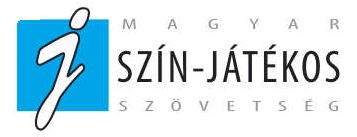 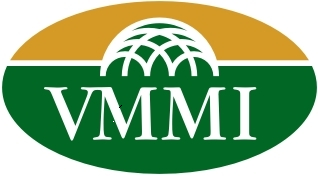 A vajdasági Zentán 2013. január 18–20. között megtartott Határtalan Színjátszás Konferencián megjelent magyarországi, romániai, szerbiai, szlovákiai, szlovéniai és macedóniai magyar színjátszók, rendezők, színházi szakemberek, színjátszó szervezetek, közművelődési szervezetek és intézmények képviselői kinyilvánítják azon szándékukat, hogy együttműködésüket a jövőben szorosabbra fűzzék az alábbi területeken:
– az információk kölcsönös cseréje
– szakmai képzés és továbbképzés
– szakmai programok
– fesztiválmeghívások, produkciók kiajánlása és forgalmazása
– egymás programjainak kölcsönös támogatása
– közös pályázás a programok megvalósításáraA konferencia kívánatosnak tartja a hálózat továbbépítését Ukrajna, Horvátország és Ausztria magyar anyanyelvű színjátszói körében.
A Nemzeti Közművelődési és Közgyűjteményi Intézet és a Magyar Népművelők Egyesülete jelen lévő képviselői a civil szervezetek ezen törekvéseiben együttműködnek és támogatják.

A konferencia résztvevői ismételten megfogalmazzák: kívánatosnak tartják, hogy a romániai és szlovákiai magyar színjátszók újjászervezzék országos szervezetüket. Ehhez a Magyar Szín-Játékos Szövetség felajánlja konzultációs segítségét, hogy lehetőséget teremtsen a Kárpát-medencében élő, magyar nyelvű színjátszók közös érdekképviseletére.
A konferencia résztvevői megbízzák a Magyar Szín-Játékos Szövetséget, hogy a füleki konferencián megkezdett, a szilágycsehi és a zentai konferencia tapasztalataira építve, hívja össze a Kárpát-medencei magyar színjátszás helyzetét, aktuális feladatait számba vevő következő találkozót. Helyszínnek javasoljuk Kolozsvárt, szervezőpartnernek az Erdélyi Magyar Közművelődési Egyesületet (EMKE).A fenti feladatok megvalósítása érdekében elvárjuk az egyetemes magyar színjátszás támogatását a kulturális szféra döntéshozóitól, szerveitől. Azt várjuk a kormányoktól, hogy az amatőr művészeti tevékenységet, mint a legnemesebb közösségi művelődési formát – azon belül a színjátszást – jelentőségének megfelelően kezeljék az egyetemes magyar játékszíni kultúra fennmaradása érdekében.A fenti nyilatkozatot a konferencia valamennyi résztvevője (42 fő) egyetértően elfogadta.Zenta, 2013. január 20.	
            Regős János	mgr. Hajnal Jenő
               elnök		igazgató
Magyar Szín-Játékos Szövetség                                  Vajdasági Magyar Művelődési  Intézet      